Amoeba Sisters Video Recap of Mitosis: The Amazing Cell Process That Uses Division to MultiplySketch the Mitotic StagesDirections: We encourage you to be creative with a cartoon illustration of your own for each phase. Label the chromosomes, spindles, and nucleus (if applicable).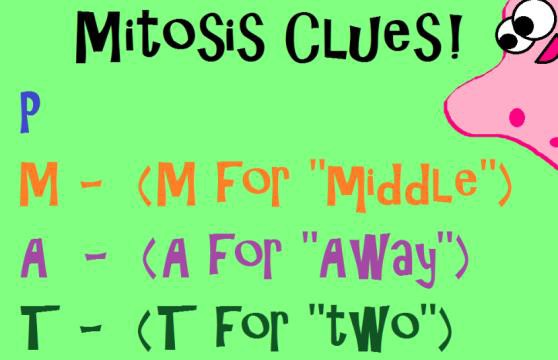 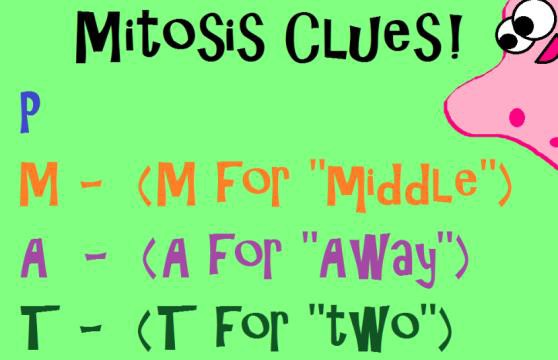 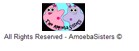 BECKY NOTES:In this video:Prophase is described as still having a nuclear membrane –and that it disappears during metaphase. I teach the steps that during Prophase the nuclear membrane disappears.Telephase is described as the step in which the two identical cells split in two.  I teach that the cell pinches inward (plant cells –cell plate) and that when the cytoplasm splits in two—it is called cytopkinesis.AMOEBA SISTERS: VIDEO RECAPMITOSIS: THE AMAZING CELL PROCESS THAT USES DIVISION TOMULTIPLY1.    Mitosis is done by your body cells. This cartoon illustrates an exception. What types of cells do not undergo mitosis?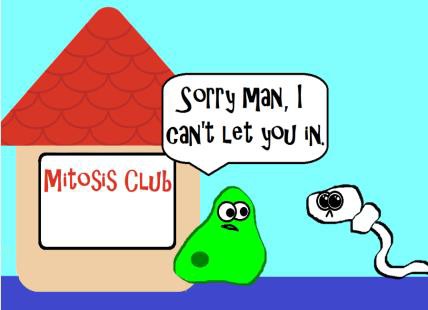 2.    Describe how mitosis is important for your body.______________________________________________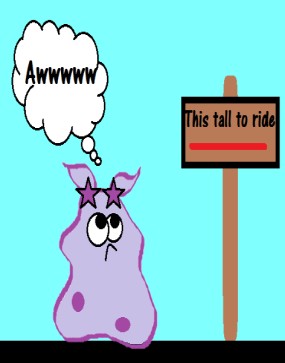 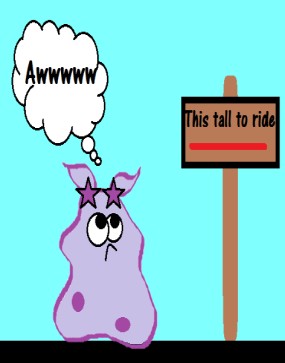 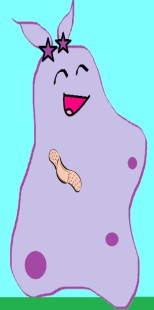 3.    This illustration is trying to demonstrate something that mitosis is not. In mitosis, the cells that are createdare_________________________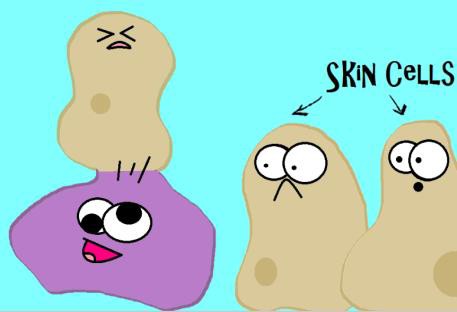 4.     Mitosis is just one small part of the cell cycle! Describe what would occur if cells were in mitosis more than they were in interphase.____________________________________________________________________________________________________________________________________________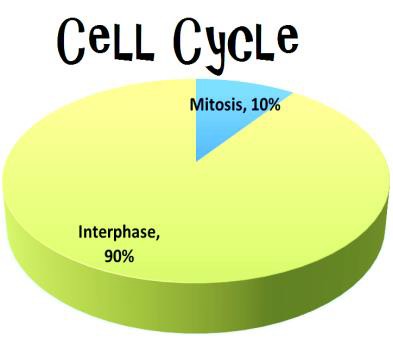 5.    When cells are dividing, it is important to understand that they have to move chromosomes equally to both cells. Based on this illustration, describe what a chromosome is made of.____________________________________________________________________________________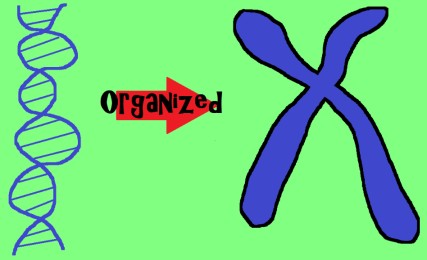 6.    Mitosis starts and ends with diploid cells. That means they have two sets of chromosomes (both parents each contribute a set). In humans, how many chromosomes should be in each of these diploid cells after mitosis?____________________________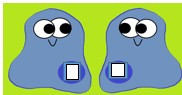 AMOEBA SISTERS: VIDEO RECAPMITOSIS: THE AMAZING CELL PROCESS THAT USES DIVISION TOMULTIPLYProphaseMetaphaseAnaphaseTelophase